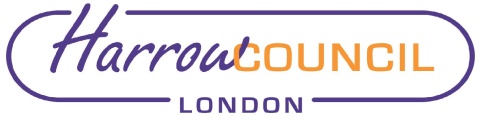 Section 2 – Report2.1     	Rule 35.4 of the Executive Procedure Rules of the Constitution provides for the appointment of advisers to assist in the work of the Panel either generally or on specific matters.The Panel appointed advisers to assist with its work for the Municipal Year 2019/20 and this term has now expired.  Existing advisers have been contacted and asked to confirm whether they wish to continue to act as advisers to the Panel for the Municipal Year 2020/21.The following advisers have confirmed that they wish to continue as advisers to the Panel and nominations for the Municipal Year 2020/21 have been confirmed:Mr Anthony Wood, representing the interests of public transport users and nominated by Harrow Public Transport Users’ Association (HPTUA)Harrow Public Transport  Users’ Association (HPTUA)  Established group looking after all public transport users’ interests within the Borough of Harrow.Further info - https://www.careplace.org.uk/Services/4632/Harrow-Public-TranspDr Anoop Shah, representing cyclists interests and nominated by Harrow Cyclists Harrow Cyclists - The Harrow Cyclists are a cycle campaign group whose aim is to encourage cycling in North West London.  The group organise the following activities: a rides calendar; social nights; working with the Council to make Harrow roads more bike friendly; helping with bicycle maintenance.Website - http://www.harrowcyclists.org.uk/Mr Nigel Long, nominated by the Harrow Association of Disabled People  Harrow Association of Disabled People – Works to promote and bring about inclusion and equality for all disabled people in all areas of life.Website - http://www.had.org.uk/Mr Jeremy Leach, from London Living Streets be appointed as an advisor to the Panel.London Living Streets – Campaign for safe and vibrant cities, where people want to walk https://londonlivingstreets.com/Previously, the Panel’s membership had included a representative from Living Streets (http://www.livingstreets.org.uk), a national charity established in 2001 but formerly known as the Pedestrians’ Association which was established in 1929. It had published papers on walking and had a network of local groups to assist in the work of local authorities. The Mayor of London’s priorities includes health, safety and increased use of walking, which is also reflected in Harrow’s Transport Local Implementation Plan. It is therefore being recommended that a further appointment be made to reflect this priority as set out at paragraph (4) above.Options consideredNot to appoint any advisors.Ward Councillors’ comments Not applicable.Performance Issues/Environmental and Data Protection ImplicationsNone.Risk Management ImplicationsIf not appointed, the Panel may not have access to external expert advice from suitably qualified persons when conducting its business.Risk included on Directorate risk register?  No	Separate risk register in place?  NoEqualities Implications/Public Sector Equality DutyIt is anticipated that appointing the proposed advisers will support the Council in meeting its Public Sector Equality Duty based on the advice they will be able to contribute. Financial and Legal ImplicationsThere are no financial or legal implications arising from this report.Corporate PrioritiesContributes to the following Corporate Priority: ‘Improving the environment and addressing climate change’ and ‘Addressing health and social care inequality’ in a general sense by enabling more people to actively engage in sporting activities in ways that improve health and creating transport infrastructure that supports economic growth.Section 3 - Statutory Officer ClearanceStatutory Officer:  Sharon DanielsSigned on behalf of the Chief Financial OfficerDate:  15 September 2020Statutory Officer:  Matthew AdamsSigned on behalf of the Monitoring OfficerDate:  15 September 2020Mandatory ChecksWard Councillors notified:  NO, not applicable. EqIA carried out:  NOEqIA cleared by:  Not applicableSection 4 - Contact Details and Background PapersContact:  Daksha Ghelani, Senior Democratic Services OfficerTel: 020 8424 1881E Mail: daksha.ghelani@harrow.gov.ukBackground Papers:  The Council’s Constitutionhttps://www2.harrow.gov.uk/documents/s161975/023%20Part%203A%20Terms%20of%20Reference.pdfReport for:Traffic and Road Safety Advisory Panel Date of Meeting:13 October 2020Subject:Appointment of Non-Voting Advisers to the Panel for the Municipal Year 2020/21Key Decision:NoResponsible Officer:Hugh Peart, Director of Legal and Governance ServicesPortfolio Holder:Councillor Varsha Parmar, Portfolio Holder for EnvironmentExempt:NoDecision subject to Call-in:Yes, following consideration by the Portfolio Holder Wards affected:NoneEnclosures:NoneSection 1 – Summary and RecommendationsThis report advises Members about the appointment of advisers to the Panel for the Municipal Year 2020/21.  Members are requested to consider the report and agree the nominations for the 2020/21 Municipal Year.Recommendations: That the Panel recommend to the Portfolio Holder for the Environment that the nominations for Advisers to the Panel set out in the report at paragraph 2.3 be agreed.Reason: (For recommendation)To appoint advisers to the Panel for the Municipal Year 2020/21, to assist in the work of the Panel.